Załącznik do UchwałyRady Gminy w Kęsowiez dniaStrategia RozwiązywaniaProblemów SpołecznychGminy Kęsowona lata 2016- 2021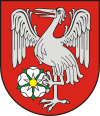 Spis treściWprowadzenie	41. Podstawy prawne	101.1 Metody badawcze	182. Charakterystyka gminy Kęsowo	192.1 Sytuacja demograficzna gminy	203. Infrastruktura społeczna	253.1 Edukacja	253.2 Kultura, sport i rekreacja	253.3 Bezpieczeństwo publiczne	263.4 Ochrona zdrowia	273.5 Rynek pracy	284. Diagnoza sytuacji społecznej	334.1 Pomoc Gminnego Ośrodka Pomocy Społecznej	334.2 Pomoc ze względu na brak środków do życia oraz bezrobocie	354.3 Pomoc ze względu na niepełnosprawność oraz długotrwałą lub ciężką chorobę	384.4 Pomoc ze względu na bezradność w sprawach opiekuńczo-wychowawczych oraz prowadzeniu gospodarstwa domowego	414.5 Pomoc ze względu na wielodzietność	444.6 Pomoc ze względu na alkoholizm	455. Analiza SWOT	476. Cele strategiczne i operacyjne	507. Harmonogram działań	518. Monitorowanie realizacji Strategii	579. Ewaluacja	5810. Ocena Strategii	59Spis tabel	60Spis wykresów	61WprowadzenieStrategia Rozwiązywania Problemów Społecznych gminy Kęsowo ma poddać analizie oraz ocenić dotychczasowe działania realizowane w obrębie społeczeństwa. Prezentowana Strategia ma obejmować długookresowy program działań, który zawiera zadania do zrealizowania z realistycznym przyjęciem możliwości. Rozwiązywanie problemów społecznych jest bardzo ważną kwestią oraz zadaniem administracji publicznej. W skład Strategii wchodzić będą obowiązujące akty prawne, informacje, analizy sytuacji społecznej, charakterystyki. Dokument taki powstaje zazwyczaj, gdy dotychczasowa sytuacja społeczności lokalnej nie jest satysfakcjonująca, po dokładnym poddaniu obserwacji aktualnej jakości życia mieszkańców gminy. Obejmuje ona prognozowanie zmian, przewidywanie problemów, które mogą zaistnieć po podjęciu odpowiednich kroków. Najważniejsze jest jednak trafne zdiagnozowanie sytuacji wyjściowej, która posłuży za źródło informacji na temat stanu wymagającego modyfikacji w najbliższych latach.„Strategia to zaplanowany i często realizowany w praktyce sposób osiągania jakiegoś wyznaczonego celu” ale  również „teoria, a także metody i techniki rozwiązywania określonych problemów badawczych”. Strategia to zatem nic innego, jak poddanie obserwacji oraz wnikliwej analizie aktualnej sytuacji społeczności lokalnej, która najczęściej nie jest satysfakcjonująca dla władz gminy, jak i mieszkańców. Obejmuje ona przewidywanie problemów, a także prognozowanie zmian, które mogą zaistnieć po wprowadzeniu odpowiednich przedsięwzięć. Prezentowana Strategia uwzględnia ewolucję instytucji pomocy społecznej, jej przejście od realizacji funkcji ratowniczej do prewencyjno-usługowej oraz malejącą opiekuńczą rolę państwa na rzecz pomocy samorządowej i organizacji pozarządowych. W nowej roli pomoc społeczna będzie instytucją opartą na kapitale społecznym lokalnej społeczności, uwzględniając tym samym nową rolę świadczeniobiorców – od biernego klientyzmu do aktywnej partycypacji w procesie pomocy. Strategia powinna określać cel, jakim jest rozwiązywanie określonych problemów społecznych np. poprawa sytuacji ludzi niepełnosprawnych. W głównych założeniach metodycznych Strategia Rozwiązywania Problemów Społecznych w gminie  Kęsowo składa się:z diagnozy aktualnego stanu pomocy społecznej w gminie,prognozy potrzeb społecznych społeczności lokalnej,celu strategicznego ogólnego i celów szczegółowych (operacyjnych),metod realizacji celów,harmonogramu,całościowa wizja polityki społecznej w perspektywie czasowej do 2021 roku.Podstawowe etapy pracy nad strategią w poszczególnych sferach obejmowały:diagnozę stanu rzeczywistego w poszczególnych sferach. Na tym etapie planowania strategicznego następuje analiza uwarunkowań zewnętrznych i wewnętrznych w analizowanych sferach, potencjał gminy i jej mieszkańców,określenie problemów w poszczególnych sferach. Problemy muszą dotyczyć poszczególnej sfery w zakresie pomocy społecznej. Przeprowadzona analiza problemów obejmowała:przegląd istniejącej sytuacji w analizowanym obszarze,ustalenie problemów o charakterze priorytetowym - formułowanie celów. Przygotowanie koncepcji projektów stymulujących zrównoważony rozwój społeczny.Strategia Rozwiązywania Problemów Społecznych gminy Kęsowo nie ogranicza się w swych zapisach tylko do zadań realizowanych bezpośrednio przez instytucje gminy: Urząd Gminy i Gminny Ośrodek Pomocy Społecznej. Strategia proponuje przede wszystkim zadania, które stanowią wyzwania dla całej społeczności lokalnej i wszystkich instytucji działających na polu polityki społecznej w gminie Kęsowo. Taka zasada partnerstwa i współpracy jest jednym z fundamentalnych elementów polityki strukturalnej Unii Europejskiej. Realizacja niniejszej Strategii jest spójna z dokumentami państwowymi takimi jak:Krajowym Programu Przeciwdziałania Ubóstwu i Wykluczeniu Społecznemu 2020 – Nowy Wymiar Integracji - Program ten jest dokumentem o charakterze operacyjno-wdrożeniowym, utworzonym w celu realizacji średniookresowej strategii rozwoju kraju oraz innych strategii rozwoju – zwłaszcza Strategii Rozwoju Kapitału Ludzkiego. Uwzględnia również politykę państwa obejmującą walkę z ubóstwem oraz wykluczeniem społecznym w ramach Europejskiego Funduszu Społecznego. Celem głównym programu jest trwałe zmniejszenie liczby osób zagrożonych ubóstwem i wykluczeniem społecznym o 1,5 mln oraz wzrost spójności społecznej. Ponadto, Program zakłada progres na czterech płaszczyznach:Gwarancje dla przyszłości młodzieży – stworzenie młodzieży szansy wejścia na rynek pracy i zakładania rodzin – „Zasadniczym efektem powinno być stworzenie spójnego systemu działań edukacyjnych, społecznych i zawodowych, który przygotuje młodzież do wejścia na rynek pracy, umożliwi zdobycie niezbędnych kompetencji i umiejętności ułatwiających włączenie społeczne, aktywność zawodową, a także rozwój rodziny.”Aktywna osoba i zintegrowana rodzina – odpowiedzialne lokalne środowisko - „W tym przypadku podstawowym efektem ma być rozwój systemu aktywnej integracji, działającego na rzecz aktywnego uczestnictwa w życiu społecznym i zawodowym osób, rodzin i środowisk zagrożonych wykluczeniem. Chodzi o łączenie ról społecznych, zawodowych i rodzinnych oraz zwiększenie znaczenia społeczności lokalnej z wykorzystaniem partnerstwa publiczno-społecznego.”Zapobieganie niepewności mieszkaniowej – „Najważniejsze będzie zapewnienie dostępu do niedrogich mieszkań na wynajem, co zwiększy bezpieczeństwo rodzin i umożliwi ich aktywizację zawodową. Ważne też będzie zapobieganie utracie mieszkania i bezdomności, które powodują wykluczenie społeczne.“Seniorzy – bezpieczni, aktywni i potrzebni – „Podstawowy efekt realizowanych działań to zapewnienie osobom starszym i niepełnosprawnym przyjaznych form opieki i aktywnego spędzania czasu oraz możliwości włączenia się do życia społecznego.“Krajowym Programem Rozwoju Ekonomii Społecznej 2020 - określa kierunki interwencji publicznej mające służyć kształtowaniu jak najlepszych warunków dla rozwoju ekonomii społecznej i przedsiębiorstw społecznych w oparciu o diagnozę sektora ekonomii społecznej uwzględniając aktualny kontekst polityczny, społeczny i gospodarczy w Polsce i w Unii Europejskiej.Rządowego Programu Aktywności Osób Starszych na lata 2014-2020 - Program zakłada włączenie sektora organizacji pozarządowych do działań służących zaangażowaniu seniorów w aktywność społeczną w czterech sektorach:Edukacja osób starszych – poszerzenie oferty edukacyjnej dla osób starszych, które zamierzają edukować się oraz rozwijać, przy wykorzystywaniu potencjału oraz kapitału, którym dysponują poszczególne osoby.Aktywność społeczna promująca integrację wewnątrz- i międzypokoleniową - aktywności osób starszych oraz włączenie do wspólnych działań młodszego pokolenia, co pozwoli na budowanie wzajemnego zrozumienia oraz rozwój umiejętności społecznych;Partycypacja społeczna osób starszych - działania na rzecz zwiększenia udziału osób starszych w życiu publicznym, społecznym, gospodarczym, kulturalnym i politycznym, co przyczyni się do rozwoju społeczeństwa obywatelskiego.Partycypacja społeczna osób starszych - zwiększenie dostępności i podniesienie jakości usług społecznych dla osób starszych. Kluczowe znaczenie ma tutaj tworzenie lokalnych sieci wsparcia opartych na działaniach wolontariuszy w celu tworzenia środowiska samopomocy.Programem Operacyjnym „Wiedza, Edukacja, Rozwój 2014-2020”, POWER 2014-2020 - Jest jednym z 6 programów krajowych jakie będę realizowane w okresie 2014-2020. Program finansowany jest z Europejskiego Funduszu Społecznego, a jego celem są reformy w obszarach zatrudnienia, włączenia społecznego, edukacji, szkolnictwa wyższego, zdrowia i dobrego rządzenia.Wieloletnim Programem Wspierania Finansowego gmin w zakresie dożywiania „Pomoc państwa w zakresie dożywiania na lata 2014-2020” - Celem programu jest ograniczenie zjawiska niedożywienia dzieci i młodzieży z rodzin o niskich dochodach lub znajdujących się w trudnej sytuacji. Program jest elementem polityki społecznej gminy w zakresie:poprawy poziomu życia rodzin o niskich dochodach,poprawy stanu zdrowia dzieci i młodzieży,kształtowania właściwych nawyków żywieniowych.Krajowym Programem Przeciwdziałania Przemocy w Rodzinie - ma na celu zwiększyć m.in. skuteczność oddziaływań wobec osób stosujących przemoc w rodzinie, skuteczność przeciwdziałania przemocy w rodzinie oraz zmniejszenia skali tego zjawiska w Polsce, a także zwiększyć poziom kompetencji przedstawicieli instytucji i podmiotów realizujących zadania z zakresu przeciwdziałania przemocy w rodzinie w celu podniesienia jakości i dostępności świadczonych usług.Ponadto, założenia Strategii są spójne z dokumentami lokalnymi:Strategią Polityki Społecznej Województwa Kujawsko-Pomorskiego do roku 2020 – celem działań podejmowanych w ramach realizacji Strategii będzie m.in. włączenie społeczne osób i rodzin wykluczonych lub zagrożonych wykluczeniem społecznym.Strategią Rozwiązywania Problemów Społecznych Powiatu Tucholskiego na lata 2015-2021 -  jest dokumentem określającym podstawowe problemy społeczne występujące na terenie powiatu tucholskiego i działania zmierzające do minimalizacji trudności. Działania pozwolą nie tylko na usuwanie przyczyn tkwiących często w sferze  psychicznej i społecznej czy rozszerzenie form pomocy instytucjonalnej, ale również na skuteczne rozwiązanie problemów poszczególnych grup docelowych.Gminnym Programem Profilaktyki i Rozwiązywania Problemów Alkoholowych oraz innych uzależnień w Gminie Kęsowo na rok 2016 – gminny program ma na celu stworzenie spójnego systemu działań profilaktyki i naprawczych, zmierzających do zapobiegania powstawania nowych problemów alkoholowych i innych uzależnień, a także zmniejszeniu tych, które aktualnie występują.Gminnym Programem Przeciwdziałania Przemocy w Rodzinie i Ochrony Ofiar Przemocy w rodzinie w Gminie Kęsowo na lata 2015-2017 – program zakłada podejmowanie kompleksowych działań ukierunkowanych na ochronę ofiar przemocy oraz na edukowanie osób stosujących przemoc, a także na korygowaniu agresywnych postaw i zachowań.Strategię Rozwiązywania Problemów Społecznych dla gminy Kęsowo przyjęto na pięć lat (2016-2021), co ułatwi władzom gminy formułowanie zadań do realizacji w ramach funduszy strukturalnych Unii Europejskiej. Dodatkowo, gmina będzie mogła w przeciągu pięciu lat modyfikować planowane działania tak, by dostosować je do zachodzących zmian. Strategia posiada ścisłą korelację z kluczowymi dokumentami planistycznymi na szczeblu lokalnym.1. Podstawy prawne Podstawy prawne regulujące system pomocy społecznej w Polsce zawarte są w następujących aktach prawnych:Ustawa z dnia 12 marca 2004 roku o pomocy społecznej (t.j. Dz. U. z 2015 r. poz. 163 z późń.zm.)Warunki prawne i organizację systemu pomocy społecznej określa Ustawa: zadania w zakresie pomocy społecznej; rodzaje świadczeń z pomocy społecznej oraz zasady i tryb ich udzielania; organizację pomocy społecznej; zasady i tryb postępowania kontrolnego w zakresie pomocy społecznej. Dokument traktuje pomoc społeczną przede wszystkim jako instytucję, umożliwiającą wyjście z trudnych sytuacji życiowych tym osobom, rodzinom, które nie są w stanie wykorzystać własnego potencjału, zasobów czy predyspozycji, ze względu na niemożność samodzielnego przezwyciężenia problemów w życiu codziennym.Ustawa z dnia 9 czerwca 2011 roku o wspieraniu rodziny i systemie pieczy zastępczej (t.j. Dz. U. z 2015 r. poz. 332 z późn. zm.).Zapisy znajdujące się w ustawie określają zasady oraz formy wspierania rodziny, która napotyka trudności w realizowaniu funkcji opiekuńczo-wychowawczych, ponadto ustawodawca określa zasady oraz formy sprawowania pieczy zastępczej, jak również pomoc w usamodzielnianiu jej pełnoletnich wychowanków. Reguluje również kwestie finansowania oraz administracji publicznej w zakresie wspierania rodziny i systemu pieczy zastępczej, a także określa zadania w zakresie postępowania adopcyjnego. Ustawa z dnia 28 listopada 2003 roku o świadczeniach rodzinnych (t.j. Dz. U. z 2015 r. poz. 114 z późn. zm.).Ustawa określa warunki nabywania prawa do świadczeń rodzinnych oraz zasady ustalania, przyznawania i wypłacania tych świadczeń. Świadczeniami rodzinnymi są: zasiłek rodzinny oraz dodatki do zasiłku rodzinnego, świadczenia opiekuńcze: zasiłek pielęgnacyjny, specjalny zasiłek opiekuńczy oraz świadczenie pielęgnacyjne, zapomoga wypłacana przez gminy ,na podstawie art.22a, świadczenia wypłacane przez gminy na podstawie  art.22b jednorazowa zapomoga z tytułu urodzenia się dziecka, świadczenie rodzicielskie,zasiłek dla opiekuna,specjalny zasiłek opiekuńczy. Świadczenia rodzinne i koszty ich obsługi (3% z budżetu państwa), składki na ubezpieczenia emerytalne i rentowe z ubezpieczenia społecznego oraz składki na ubezpieczenie zdrowotne są finansowane w formie dotacji celowej z budżetu państwa.Ustawa z dnia 5 grudnia 2014 r. o Karcie Dużej Rodziny (Dz. U. z 2014 r. poz. 1863 z późn. zm.).Ustawa określa zasady przyznawania członkom rodziny wielodzietnej Karty Dużej Rodziny, sposób przyznawania im uprawnień oraz sposób realizacji i finansowania zadań wynikających z ustawy. Uprawnienia przysługujące osobom posiadającym ważną Kartę polegają na przyznaniu korzystniejszego od ogólnie obowiązującego dostępu do towarów, usług lub innych form działalności. Ustawa z dnia 7 września 2007 roku o pomocy osobom uprawnionym do alimentów (t.j. Dz. U. z 2015 r. poz. 859 z późn.zm.). Ustawa o pomocy osobom uprawnionym do alimentów zmieniła ustawę o postępowaniu wobec dłużników alimentacyjnych oraz zaliczce alimentacyjnej. Pozwoliło to na lepszy dostęp osób uprawnionych do organu wypłacającego świadczenia. Po nowelizacji ustawa zakłada uproszczenie i zmniejszenie procedur administracyjnych związanych ze stosowaniem ustawy, bardziej racjonalne funkcjonowanie organów działających na jej podstawie oraz efektywne odzyskiwanie przez budżet państwa od dłużników alimentacyjnych należności Skarbu Państwa powstałych z tytułu wypłaconych świadczeń z funduszu alimentacyjnego, jednakże efektywność ta jest zbyt niska. Ustawa określa: zasady pomocy państwa osobom uprawnionym do alimentów na podstawie tytułu wykonawczego, w przypadku bezskuteczności egzekucji, warunki nabywania prawa do świadczeń pieniężnych wypłacanych w przypadku bezskuteczności egzekucji alimentów, zwanych dalej "świadczeniami z funduszu alimentacyjnego", zasady i tryb postępowania w sprawach przyznawania i wypłacania świadczeń z funduszu alimentacyjnego, zasady finansowania świadczeń z funduszu alimentacyjnego, działania podejmowane wobec dłużników alimentacyjnych.Ustawa z dnia 13 czerwca 2003 roku o zatrudnieniu socjalnym (t. j. Dz. U. z 2011 r. Nr. 43, poz. 225 z późn.zm.). Ustawa stwarza szansę na powrót do społeczeństwa osobom, które z różnych powodów znalazły się na marginesie życia społecznego. Ustawa ma zastosowanie przede wszystkim do osób, które nie posiadają własnych dochodów, a w szczególności osób bezdomnych w procesie wychodzenia z bezdomności, osób uzależnionych od alkoholu w procesie leczenia, osób uzależnionych od narkotyków w procesie leczenia, osób chorych psychicznie, długotrwale bezrobotnych, byłych więźniów oraz uchodźców, którzy podlegają wykluczeniu społecznemu i ze względu na swoją sytuację życiową nie są w stanie własnym staraniem zaspokoić swoich podstawowych potrzeb życiowych i znajdują się w sytuacji powodującej ubóstwo oraz uniemożliwiającej lub ograniczającej uczestnictwo w życiu zawodowym, społecznym i rodzinnym. Drugą formą pomocy przewidzianą w ustawie jest wsparcie zatrudnienia osób, które uległy wykluczeniu społecznemu.Ustawa z dnia 19 sierpnia 1994 roku o ochronie zdrowia psychicznego (t. j. Dz. U. z 2011 r. Nr 231, poz.1375 z późn. zm.). Według ustawy ochronę zdrowia psychicznego zapewniają organy administracji rządowej i samorządowej oraz instytucje do tego powołane. Ustawa przewiduje, że w działaniach z zakresu ochrony zdrowia psychicznego mogą uczestniczyć stowarzyszenia i inne organizacje społeczne, fundacje, samorządy zawodowe, Kościoły i inne związki wyznaniowe oraz grupy samopomocy pacjentów i ich rodzin, a także inne osoby fizyczne i prawne. Ochrona zdrowia psychicznego obejmuje realizację zadań dotyczących w szczególności: promocji zdrowia psychicznego i zapobiegania zaburzeniom psychicznym, zapewnienia osobom z zaburzeniami psychicznymi wielostronnej i powszechnie dostępnej opieki zdrowotnej oraz innych form opieki i pomocy niezbędnych do życia w środowisku rodzinnym i społeczny, kształtowania wobec osób z zaburzeniami psychicznymi właściwych postaw społecznych, a zwłaszcza zrozumienia, tolerancji, życzliwości, a także przeciwdziałania ich dyskryminacji.Ustawa z dnia 27 sierpnia 1987 roku o rehabilitacji zawodowej i społecznej oraz zatrudnianiu osób niepełnosprawnych (t.j. z. U. z 2011 r. Nr 127 poz.721).Ustawa dotyczy osób, których niepełnosprawność została potwierdzona orzeczeniem o zakwalifikowaniu przez organy orzekające do jednego z trzech stopni niepełnosprawności (znaczny, lekki, umiarkowany), o całkowitej lub częściowej niezdolności do pracy na podstawie odrębnych przepisów, lub o niepełnosprawności, wydanym przed ukończeniem 16 roku życia. Orzeczenie ustalające stopień niepełnosprawności stanowi także podstawę do przyznania ulg i uprawnień na podstawie odrębnych przepisów.Ustawa z dnia 4 kwietnia 2014 roku o ustaleniu i wypłacie zasiłków dla opiekunów (Dz. U. z 2014 r. poz. 567 z późn. zm.).Ustawa określa warunki nabywania oraz zasady ustalania i wypłacania zasiłków dla opiekunów osobom, które utraciły prawo do świadczenia pielęgnacyjnego z dniem 1 lipca 2013 r. w związku z wygaśnięciem z mocy prawa decyzji przyznającej prawo do świadczenia pielęgnacyjnego. Zasiłki dla opiekunów i koszty ich obsługi, składki na ubezpieczenia emerytalne i rentowe z ubezpieczenia społecznego oraz składki na ubezpieczenie zdrowotne są finansowane ze środków z budżetu państwa na realizację świadczeń rodzinnych. Realizacja zasiłków dla opiekunów jest zadaniem zleconym z zakresu administracji rządowej realizowanym przez gminy.Ustawa z dnia 24 kwietnia 2003 roku o działalności pożytku publicznego i wolontariacie (t.j. Dz. U. z 2014 r. poz. 1118 z późn. zm.). Ustawa o działalności pożytku publicznego i o wolontariacie jest aktem prawnym, wprowadzającym kompleksowe rozwiązania dotyczące podstawowych dziedzin działalności organizacji pozarządowych w Polsce. Obszary, które reguluje ustawa to: prowadzenie działalności pożytku publicznego (działalność odpłatna i nieodpłatna pożytku publicznego), uzyskiwanie przez organizacje pozarządowe statusu organizacji pożytku publicznego oraz konsekwencje z tym związane (warunki uzyskania statusu organizacji pożytku publicznego), nadzór nad prowadzeniem działalności pożytku publicznego, wolontariat.Ustawa z dnia 26 października 1982 roku o wychowaniu w trzeźwości i przeciwdziałaniu alkoholizmowi (t.j. Dz. U. z 2015 r. poz. 1286 z późn.zm.).Rozwiązywanie problemów alkoholowych zakłada, że większość kompetencji i środków finansowych jest zlokalizowana na poziomie samorządów gmin, które na mocy ustawy o wychowaniu w trzeźwości i przeciwdziałaniu alkoholizmowi uzyskały kompetencje do rozwiązywania problemów alkoholowych w społecznościach lokalnych. Ustawodawca w art. 4 ust 1 stanowi: „prowadzenie działań związanych z profilaktyką i rozwiązywaniem problemów alkoholowych oraz integracja społeczna osób uzależnionych od alkoholu należy do zadań gminy". Ponadto, organy administracji rządowej i jednostek samorządu terytorialnego są obowiązane do podejmowania działań zmierzających do ograniczania spożycia napojów alkoholowych oraz zmiany struktury ich spożywania, inicjowania i wspierania przedsięwzięć mających na celu zmianę obyczajów w zakresie sposobu spożywania tych napojów, działania na rzecz trzeźwości w miejscu pracy, przeciwdziałania powstawaniu i usuwania następstw nadużywania alkoholu, a także wspierania działalności w tym zakresie organizacji społecznych i zakładów pracy.Ustawa z dnia 29 lipca 2005 roku o przeciwdziałaniu przemocy w rodzinie (t.j. Dz. U. z 2015 r. poz. 1390).Ustawodawca  określa zadania obejmujące przeciwdziałanie przemocy w rodzinie, sposób postępowania wobec osób dotkniętych przemocą w rodzinie oraz osób stosujących przemoc w rodzinie. Ustawa określa również zadania realizowane przez organy administracji rządowej oraz jednostki samorządu terytorialnego. Tym samym, do zadań własnych gminy należą: opracowanie i realizacja gminnego programu przeciwdziałania przemocy w rodzinie oraz ochrony ofiar przemocy w rodzinie,prowadzenie poradnictwa i interwencji w zakresie przeciwdziałania przemocy w rodzinie w szczególności poprzez działania edukacyjne służące wzmocnieniu opiekuńczych i wychowawczych kompetencji rodziców w rodzinach zagrożonych przemocą w rodzinie,zapewnienie osobom dotkniętym przemocą w rodzinie miejsc w ośrodkach wsparcia,tworzenie zespołów interdyscyplinarnych.Ustawa z dnia 20 kwietnia 2004 roku o promocji zatrudnienia i instytucjach rynku pracy (t.j. Dz. U. z 2015 r. poz. 149 z późn. zm.). Ustawa określa zadania państwa w zakresie promocji zatrudnienia, łagodzenia skutków bezrobocia oraz aktywizacji zawodowej. Zadania państwa w zakresie promocji zatrudnienia, łagodzenia skutków bezrobocia oraz aktywizacji zawodowej są realizowane przez instytucje rynku pracy działające w celu: pełnego i produktywnego zatrudnienia; rozwoju zasobów ludzkich; osiągnięcia wysokiej jakości pracy; wzmacniania integracji oraz solidarności społecznej.Ustawa z dnia 27 sierpnia 2004 roku o świadczeniach opieki zdrowotnej finansowanych ze środków publicznych (t.j. Dz. U. z 2015 r. poz. 581 z późn. zm).Ustawa określa: warunki udzielania i zakres świadczeń opieki zdrowotnej finansowanych ze środków publicznych, zasady i tryb finansowania świadczeń, zasady i tryb kwalifikowania świadczeń opieki zdrowotnej jako świadczeń gwarantowanych, zadania władz publicznych w zakresie zapewnienia równego dostępu do świadczeń,zasady powszechnego - obowiązkowego i dobrowolnego ubezpieczenia zdrowotnego, podstawy instytucjonalno-proceduralne do stosowania rozporządzenia Parlamentu Europejskiego i Rady, zasady funkcjonowania, organizację i zadania Narodowego Funduszu Zdrowia, zwanego dalej "Funduszem", zasady funkcjonowania, organizację i zadania Agencji Oceny Technologii Medycznych i Taryfikacji, zwanej dalej "Agencją", zasady sprawowania nadzoru i kontroli nad finansowaniem i realizacją świadczeń.Ustawa z dnia 13 października 1998 roku o systemie ubezpieczeń społecznych (t.j. Dz. U. z 2015 r. poz. 121 z późn. zm.).Ubezpieczenia społeczne obejmują: ubezpieczenie emerytalne, ubezpieczenia rentowe, ubezpieczenie w razie choroby i macierzyństwa, zwane dalej "ubezpieczeniem chorobowym", ubezpieczenie z tytułu wypadków przy pracy i chorób zawodowych, zwane dalej "ubezpieczeniem wypadkowym". Ustawa określa: zasady podlegania ubezpieczeniom społecznym,zasady ustalania składek na ubezpieczenia społeczne oraz podstaw ich wymiaru,zasady, tryb i terminy - zgłoszeń do ubezpieczeń społecznych, prowadzenia ewidencji ubezpieczonych i płatników składek, rozliczania składek na ubezpieczenia społeczne oraz zasiłków z ubezpieczeń chorobowego i wypadkowego, opłacania składek na ubezpieczenia społeczne,zasady prowadzenia kont ubezpieczonych oraz kont płatników składek, zasady działania Funduszu Ubezpieczeń Społecznych, organizację, zasady działania i finansowania Zakładu Ubezpieczeń Społecznych,zasady działania Funduszu Rezerwy Demograficznej, zasady zarządzania tym funduszem, zasady kontroli wykonywania zadań z zakresu ubezpieczeń społecznych.Ustawa z dnia 7 września 1991 roku o systemie oświaty (t.j. Dz.U. z 2015 r. poz. 2156 z późn. zm.).Reguluje wszystkie kwestie związane z oświatą, funkcjonowaniem szkół i placówek, ich finansowaniem, zagadnieniami dotyczącymi pomocy stypendialnej, czy też treści związanych z samymi zasadami oceniania. Ponadto ustawa reguluje kwestię wsparcia finansowego dla potrzebujących uczniów.Metody badawcze	W celu opracowania prezentowanej Strategii Rozwiązywania Problemów Społecznych dla  Gminnego Ośrodka Pomocy Społecznej w Kęsowie wykorzystano następujące metody badawcze: analizę materiałów zastanych, czyli informacji zgromadzonych w celach administracyjnych, udostępnionych przez Gminny Ośrodek Pomocy Społecznej w Kęsowie do zaobserwowania liczby rodzin oraz osób korzystających z pomocy Ośrodka w latach 2013-2015, dane demograficzne wykorzystane do analizy struktury demograficznej w gminie, dane statystyczne udostępnione przez Komisariat Policji umożliwiające oszacowanie skali przestępczości w gminie oraz zjawiska przemocy w rodzinie,ankiety adresowane do pracowników wszystkich instytucji działających na terenie gminy oraz ich najbliższego otoczenia, a także reszty mieszkańców.2. Charakterystyka gminy KęsowoGmina wiejska Kęsowo jest położona w zachodniej części powiatu tucholskiego, przy drogach wojewódzkich z Tucholi do Chojnic i z Tucholi do Sępólna Krajeńskiego.Zajmuje powierzchnię 108,8 km2, z których 85,4 km2 (78,51 % powierzchni  gminy ogółem) przypada na użytki rolne oraz zaledwie 13,4 km2 (12,33 % powierzchni ogółem) stanowią lasy i grunty leśne. Struktura użytkowania gruntów charakteryzuje się największym w powiecie udziałem użytków rolnych, przy jednocześnie niskim udziale lasów i gruntów leśnych. Należy podkreślić, że w gminie Kęsowo łąki i pastwiska zajmują powierzchnię 13,0 km2. Największy nie tylko w powiecie obszar łąk ma względnie wysoką wartość produkcyjną i unikatową wartość ekologiczną. Na terenie gminy znajduje się gęsta sieć małych cieków i kanałów. Większe znaczenie ma jedynie rzeka Kicz, a z jezior: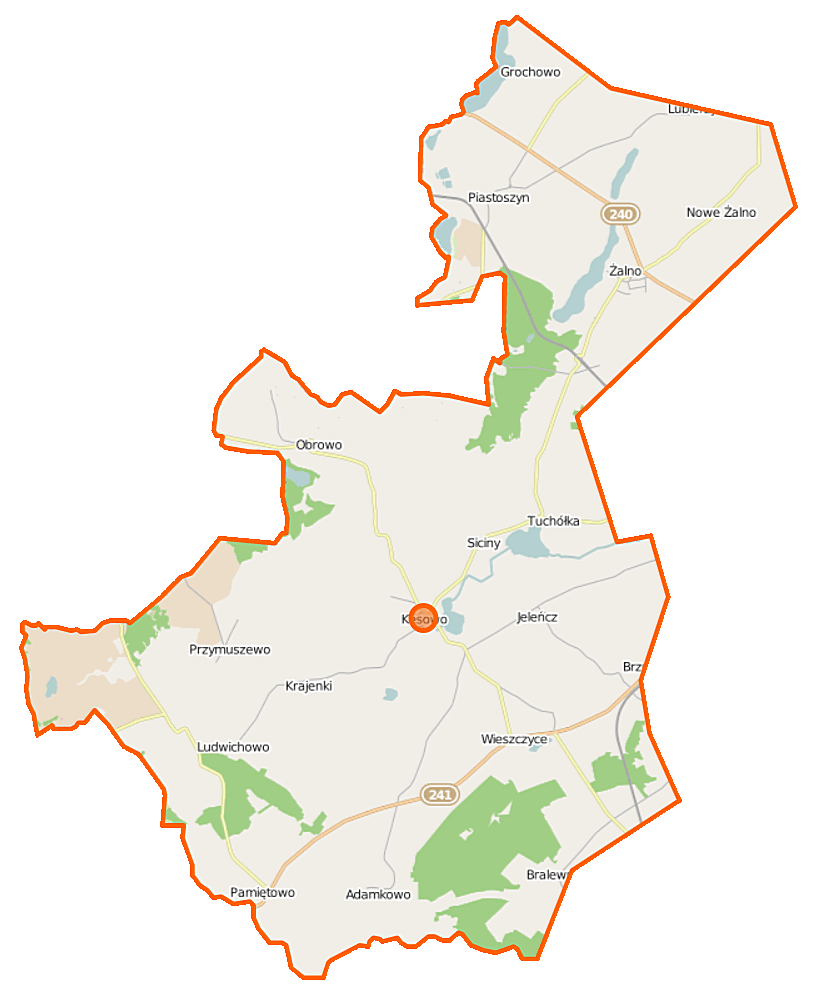 Kęsowo,Żalno,Grochowskie,Tuchółka.Gmina Kęsowo charakteryzuje się specyficznie rozwiniętą siecią osadniczą. Funkcję ośrodków gminnych w zakresie obsługi mieszkańców pełnią dwie wsie o bardzo zbliżonej liczbie mieszkańców - położona w północnej części gminy wieś Żalno oraz w południowej jej części wieś Kęsowo. Obydwa ośrodki są w porównywalnym stopniu wyposażone w instytucje obsługi mieszkańców.2.1 Sytuacja demograficzna gminy Kęsowo	Gminę Kęsowo zamieszkuje przeszło 4 tys. mieszkańców. W przeciągu analizowanych lat, zauważalna jest względnie stała liczba mieszkańców. Liczba kobiet nieznacznie wzrasta, natomiast liczba mężczyzn w udziale ogólnej liczby mieszkańców ulega niewielkiemu spadkowi.Wykres 1. Liczba mieszkańców gminy KęsowoŹródło: Urząd Stanu CywilnegoDane demograficzne udostępnione przez Urząd Stanu Cywilnego ukazują pomimo zmieniającej się liczby mieszkańców relatywnie podobne stosunki liczby kobiet do liczby mężczyzn. Nieznaczne wahania nie wpływają jednak znacząco na ogólną strukturę ludności w gminie. Tabela przedstawia procentowy udział poszczególnych grup w stosunku do ogólnej liczby mieszkańców na przestrzeni trzech analizowanych lat. Tabela 1. Struktura ludności w latach 2013-2015Źródło: Urząd Stanu CywilnegoWykres 2. Stosunek liczby mężczyzn do kobietŹródło: Urząd Stanu Cywilnego Wykres obrazowo przedstawia stosunek liczby kobiet do liczby mężczyzn. Tendencje utrzymują się na poziomie ujemnym, aczkolwiek zdecydowanie większy jest stopień feminizacji pomimo ogólnego spadku liczby mieszkańców gminy. Przewaga liczebna kobiet najczęściej tłumaczona jest tym, że przeciętnie żyją one dłużej od mężczyzn, w przypadku całej Europy wynika to, ze skrócenia życia mężczyzn. W Polsce kobiety przeciętnie żyją dłużej od mężczyzn o 8,5 roku.Wykres 3. Przedział wiekowy mieszkańców gminy w 2013 rokuŹródło: Urząd Stanu CywilnegoW 2013 roku gminę zamieszkiwało 551 osób w wieku przedprodukcyjnym. Osoby te stanowiły 14% ogólnej liczby mieszkańców. Osoby w wieku produkcyjnym (mężczyźni do 65 roku życia oraz kobiety do 60 roku życia) stanowiły 72% społeczności, natomiast mieszkańcy w wieku poprodukcyjnym (mężczyźni powyżej 65 roku życia oraz kobiety powyżej 60 roku życia) odpowiadają 14 % społeczności lokalnej. Wykres 4. Przedział wiekowy mieszkańców gminy w 2014 rokuŹródło: Urząd Stanu Cywilnego W 2014 roku gminę zamieszkiwało 534 osób w wieku przedprodukcyjnym. Osoby te stanowiły 13% ogólnej liczby mieszkańców. Osoby w wieku produkcyjnym stanowiły 72% społeczności (2903 osoby), natomiast mieszkańcy w wieku poprodukcyjnym odpowiadały 15% (581 osoby).  W stosunku do poprzedniego roku nieznacznie zmalała liczba osób w wieku przedprodukcyjnym – o 1% oraz wzrosła liczba osób w wieku poprodukcyjnym – o 1%. Nie są to drastyczne zmiany w strukturze liczby mieszkańców gminy, jednak warto skupić się na osobach w wieku poprodukcyjnym. Sytuacja, w której społeczności gminy będzie towarzyszyć starzenie się społeczeństwa byłaby dużym zagrożeniem dla rozwoju oraz wykorzystywania potencjału mieszkańców. Warto mieć na uwadze wzrost liczby osób w wieku poprodukcyjnym, którym należy zapewnić odpowiednią ochronę zdrowia, a także zapewnić możliwość spędzania wolnego czasu.  Wykres 5. Przedział wiekowy mieszkańców gminy w 2015 rokuŹródło: Urząd Stanu CywilnegoW 2015 roku gminę zamieszkiwało 522 osób w wieku przedprodukcyjnym. Osoby te stanowiły 13% ogólnej liczby mieszkańców. Osoby w wieku produkcyjnym stanowiły 72% społeczności, natomiast mieszkańcy w wieku poprodukcyjnym odpowiadały 15%. Sytuacja demograficzna utrzymuje się na tym samym poziomie, co w roku 2014. Gmina Kęsowo zamieszkiwana jest przez względnie stale utrzymującą się liczbę mieszkańców. W 2015 roku nieznacznie spadła liczba osób do 18 roku życia (o 2,25% w stosunku do roku 2014), podobnie sytuacja wygląda z liczbą mężczyzn w wieku produkcyjnym – spadek o 0,77% oraz nieznaczny wzrost kobiet – o 0,15%. Sytuacja osób w wieku poprodukcyjnym, szczególnie mężczyzn jest bardziej niepokojąca. W stosunku do roku 2013, odnotowano wzrost tej grupy wiekowej o 16,85% (kobiety o 3,63%). Świadczy to o powolnym starzeniu się społeczeństwa gminy Kęsowo. 3. Infrastruktura społecznaInfrastruktura społeczna to przede wszystkim instytucje świadczące usługi dla ludności danego obszaru. Infrastruktura obejmuje ona usługi w zakresie bezpieczeństwa, prawa, oświaty i nauki, kultury, służby zdrowia, opieki społecznej, które są podstawowymi czynnikami wpływającymi na poziom życia mieszkańców.3.1 EdukacjaNa terenie gminy Kęsowo edukacja ukierunkowana jest na wykształcenie podstawowe. Szkolnictwo ponadgimnazjalne realizowane jest przez gminy ościenne. W gminie funkcjonują następujące szkoły:Zespół Szkół im. ks. kn. Józefa Swobodzińskiego w Kęsowie, w skład którego wchodzi:Oddział przedszkolny, Szkoła podstawowa,Gimnazjum,Oddział Szkoły Podstawowej w Drożdzienicy.Zespół Szkół im. Stefana Kardynała Wyszyńskiego w Żalnie, w skład którego wchodzą:Szkoła podstawowa,Gimnazjum,Oddział Przedszkolny w Piastoszynie.3.2 Kultura, sport i rekreacjaKultura oscyluje wokół Wiejskiego Domu Kultury oraz Biblioteki Publicznej z Filiami w Drożdzienicy i Piastoszynach. Podstawowym zadaniem Wiejskiego Domu Kultury oraz Biblioteki Publicznej, jest zaspakajanie potrzeb kulturalnych, edukacyjnych i sportowo- rekreacyjnych mieszkańców gminy, rozbudzanie, tworzenie i upowszechnianie różnych form kultury i sztuki. Na terenie gminy funkcjonują również świetlice wiejskie m.in. w Żalnie, Kęsowie, Wieszczycach, Obrowie, Przymuszewie. Świetlice umożliwiają dzieciom i młodzieży aktywne spędzanie czasu. Życie sportowe w gminie Kęsowo koncentruje się wokół klubów sportowych:LKS Kęsowo – Piłka ręczna,LKS Kęsowo – Piłka nożna.3.3 Bezpieczeństwo publiczneZapewnienie bezpieczeństwa mieszkańcom gminy oraz utrzymywanie warunków i instytucji chroniących życie, zdrowie oraz mienie obywateli jest nadrzędnym celem władz. Ochrona przed zaburzeniem ładu prawnego, zakłóceniami funkcjonowania obywateli przyczynia się do podtrzymywania sprawnego i operatywnego działania zarówno podmiotów działających na terenie gminy, jak i organizacji pozarządowych współpracujących z pomocniczymi jednostkami samorządu terytorialnego. Bezpieczeństwo publiczne ściśle związane jest z bezpieczeństwem socjalnym, które również gmina stara się zagwarantować mieszkańcom poprzez zapewnienie ładu społecznego dzięki spójnemu systemu praw na wypadek trudnej sytuacji życiowej obywateli oraz w razie zagrożenia ich życia, a także poprzez zapewnienie mieszkańcom niezbędnych środków do życia (zwiększenie ilości ofert pracy, wypłacanie świadczeń socjalnych). Na terenie gminy Kęsowo za bezpieczeństwo odpowiedzialne są jednostki: Komisariat Policji w Gostycynie, Ochotnicza Straż Pożarna w Kęsowie.Poniższa tabela przedstawia odnotowaną liczbę przestępstw, które miały miejsce w gminie Kęsowo w latach 2013-2015. Zestawienie zostało przygotowane przez Posterunek Policji i obejmuje trzy analizowane lata. Tabela 2. Odnotowane przestępstwa w latach 2013-2015Źródło: Posterunek Policji w GostycynieAnalizując przygotowane zestawienie można zauważyć, że w gminie Kęsowo skala poszczególnych przestępstw nie jest niepokojąca. Liczba poszczególnych przypadków nie wzbudza większej obawy. Warto jednak dążyć do zmniejszenia zarówno liczby samych interwencji Policji, jak i liczby interwencji związanych z przemocą w rodzinie, poprzez odpowiednie działania profilaktyczne. Warto nadmienić, że Komenda Powiatowa Policji w Tucholi prowadziła „Powiatowy Program Zapobiegania Przestępczości oraz ochrony obywateli i porządku powiatu tucholskiego na lata 2011-2014”. Obecnie program wdrożony został na lata 2015-2018.  3.4 Ochrona zdrowiaGmina Kęsowo dba o mieszkańców gminy poprzez świadczenie usług w:Samodzielnym Publicznym Zakładzie Opieki Zdrowotnej w Kęsowie, wraz z filią Ośrodek Zdrowia w Żalnie.Samodzielny Publiczny zakład Opieki Zdrowotnej zatrudnia dwóch lekarzy specjalistów oraz jednego pediatrę, którzy swoją opieką obejmują ponad 3 tys. mieszkańców gminy. 3.5 Rynek pracyRynek pracy traktowany jest miejsce konfrontacji podaży oraz popytu na pracę (tj. ofert pracy, a także samej chęci podjęcia zatrudnienia). Pomoc dla osób bezrobotnych zapewnia Powiatowy Urząd Pracy w Tucholi, który stara się aktywizować osoby bezrobotne do pracy poprzez:pośrednictwo pracy krajowe,pośrednictwo pracy z obszaru UE i EOG,pośrednictwo zawodowe,szkolenia i inne formy podnoszenia kwalifikacji,przygotowanie zawodowe dorosłych,staże,prace interwencyjne,dofinansowanie za zatrudnienie bezrobotnego, który nie ukończył 50 roku życia,roboty publiczne,prace społecznie użyteczne,usługi dla niepełnosprawnych poszukujących pracy,bony: stażowy, szkoleniowy, zatrudnieniowy, na zasiedlenie.Poniższa tabela przedstawia strukturę bezrobocia w gminie Kęsowo na przełomie 2013-2015 roku. Uwzględniona została płeć zarejestrowanych bezrobotnych w celu oszacowania, która z grup jest liczniejsza i jaki stanowi procent wśród ogółu mieszkańców gminy.Tabela 3. Liczba bezrobotnych zarejestrowanych w Powiatowym Urzędzie PracyŹródło: Powiatowy Urząd Pracy w TucholiLiczba zarejestrowanych bezrobotnych na przestrzeni analizowanych lat ulega sukcesywnemu zmniejszeniu. Osoby bezrobotne stanowiły odpowiednio 8,06% (2013 roku), 7,15% (2014 rok) oraz 6,25% (2015 rok) ogólnej liczby mieszkańców. Bezrobotne kobiety odpowiadały 53,95% wszystkich bezrobotnych w roku 2013. W następnym 53,39%, natomiast w 2015 roku odnotowano wzrost do 55,83%. Sytuacja mężczyzn na rynku pracy wygląda podobnie – widoczne są wahania, szczególnie widoczne przy zestawieniu 2014 roku z poprzednim. W 2013 roku bezrobotni mężczyźni stanowili 46,04% zarejestrowanych bezrobotnych, rok później 46,60%, a w roku 2015 – 44,16%. Pozytywnym zjawiskiem było zmniejszenie się liczby bezrobotnych mężczyzn, jednak ich udział w ogólnej liczbie mieszkańców gminy wciąż utrzymuje się na wysokim poziomie. Poniższy wykres przedstawia stosunek zarejestrowanych bezrobotnych kobiet do bezrobotnych mężczyzn. Zarówno w jednej grupie, jak i drugiej widoczne są tendencje spadkowe (pomimo niewielkiego wzrostu w 2014 roku), co zdecydowanie można potraktować jako pozytywny aspekt sytuacji społecznej, szczególnie jeśli weźmie się pod uwagę liczbę mieszkańców gminy.  Wykres 6. Liczba bezrobotnych kobiet i mężczyznŹródło: Powiatowy Urząd Pracy w TucholiLiczba zarejestrowanych kobiet, podobnie jak liczba zarejestrowanych mężczyzn ulega zmniejszeniu. W 2013 roku w stosunku do roku ubiegłego odnotowano spadek liczby bezrobotnych w gminie Kęsowo o 1,1%.Tabela 4. Bezrobotni z prawem do zasiłkuŹródło: Powiatowy Urząd Pracy w TucholiPrawo do zasiłku przysługuje bezrobotnemu za każdy dzień kalendarzowy od dnia zarejestrowania się we właściwym powiatowym urzędzie pracy. W gminie Kęsowo osoby z prawem do zasiłku odpowiadały 11,71% ogólnej liczby bezrobotnych. W 2014 roku alarmujący poziom - 18,51%, natomiast w 2015 roku 13,78%. Dominującą grupą korzystającą ze świadczeń dla bezrobotnych są mężczyźni. W 2014 roku odpowiadali 65% wszystkich bezrobotnych z prawem do zasiłku. Tabela 5. Bezrobotni w szczególnej sytuacji na rynku pracyŹródło: Powiatowy Urząd Pracy w TucholiSzczególna sytuacja na rynku pracy w myśl Ustawy z dnia 20 kwietnia 2004 roku o promocji zatrudnienia i instytucjach rynku pracy (t.j. Dz. U. z 2015 r. poz. 149) definiuje osobę będącą w trudnej sytuacji na rynku pracy jako osobę:bezrobotną do 30 roku życia, bezrobotną długotrwale,bezrobotną powyżej 50 roku życia, bezrobotną korzystającą ze świadczeń z pomocy społecznej, bezrobotną posiadającą co najmniej jedno dziecko do 6 roku życia lub co najmniej jedno dziecko niepełnosprawne do 18 roku życia,bezrobotną niepełnosprawną,– osobom tym przysługuje pierwszeństwo w skierowaniu do udziału w programach specjalnych.Poniższa tabela przedstawia procentowy udział osób znajdujących się w szczególnej sytuacji na rynku pracy w ogólnej liczbie osób zarejestrowanych w Powiatowym Urzędzie Pracy w latach 2013-2014.Tabela 6. Bezrobotni w szczególnej sytuacji na rynku pracyŹródło: Powiatowy Urząd Pracy w TucholiUdział osób będących w szczególnej sytuacji na rynku pracy w stosunku do ogólnej liczby zarejestrowanych bezrobotnych maleje w każdej z sytuacji. Największa zmiana widoczna jest w stopach procentowych, które dotyczą osób będących do 25 roku życia – o 11,33% oraz wśród osób długotrwale bezrobotnych – o 9,83%. Dotychczasowe działania realizowane przez Powiatowy Urząd Pracy oraz oferty adresowane do bezrobotnych mieszkańców, mające na celu aktywizować zawodowo społeczność, przyniosły oczekiwane efekty i tym samym przyczyniły się do zmniejszenia liczby osób pozostających bez zatrudnienia oraz znajdujących się w szczególnej sytuacji na rynku pracy.  4. Diagnoza sytuacji społecznej w gminie4.1 Pomoc Gminnego Ośrodka Pomocy Społecznej w gminie KęsowoGminny Ośrodek Pomocy Społecznej w Kęsowie to ośrodek przeznaczony dla wszystkich osób poszukujących pomocy. Ośrodek najczęściej jest miejscem pierwszego kontaktu. Ośrodki Pomocy Społecznej działają w każdej gminie i nadzorują realizowanie gminnej strategii rozwiązywania problemów społecznych. Kieruje się do zaleceń wójta. Ośrodek realizuje swoje zadania poprzez:przygotowywanie oceny zasobów pomocy społecznej,realizację zadań wynikających z gminnej strategii rozwiązywania problemów społecznych,analizę i ocenę zjawisk rodzących zapotrzebowanie na świadczenia pomocy społecznej oraz realizacja tych świadczeń, pracę socjalną rozumianą jako działalność zawodową, skierowaną na pomoc osobom i rodzinom we wzmacnianiu lub odzyskaniu zdolności funkcjonowania w społeczeństwie oraz na tworzeniu warunków sprzyjających temu funkcjonowaniu, realizację zadań Gminy, wynikających z ustawy o świadczeniach rodzinnych,realizację zadań Gminy wynikających z ustawy o pomocy osobom uprawnionychdo alimentów,przyznawanie świadczeń przewidzianych ustawami, do realizacji których Ośrodek został upoważniony,prowadzenie postępowania wobec dłużników alimentacyjnych, pobudzanie społecznej aktywności w zaspokajaniu niezbędnych potrzebżyciowych osób i rodzin,wykonywanie zadań Gminy w zakresie pracy z rodziną oraz innych zadań Gminy, o których mowa w ustawie o wspieraniu rodziny i pieczy zastępczej, realizacja rządowych programów pomocy społecznej,prowadzenie niezbędnej infrastruktury socjalnej, w zależności od zdiagnozowanych potrzeb mieszkańców gminy Kęsowo, udzielanie informacji o prawach i uprawnieniach z zakresu ustaw,współpracę z organizacjami społecznymi, instytucjami, fundacjami, stowarzyszeniami oraz osobami fizycznymi i prawnymi w zakresie określonym w ustawach, doskonalenie modelu pracy socjalnej poprzez podnoszenie kwalifikacji zawodowych kadry Ośrodka.Bazując na danych udostępnionych przez Gminny Ośrodek Pomocy Społecznej w Kęsowie, zauważalny jest spadek liczby osób korzystających ze świadczeń Ośrodka. W 2013 roku liczba osób potrzebujących pomocy wynosiła 759, co stanowiło 16,67% wszystkich mieszkańców gminy. W 2014 roku liczba potrzebujących odpowiadała 14,77% mieszkańcom, natomiast w 2015 roku osób zmagających się z problemami i wymagającymi pomocy było 589 – 13,01% społeczności lokalnej. Poniższy wykres przedstawia zarówno liczbę rodzin korzystającą na przestrzeni analizowanych lat z pomocy Ośrodka, jak i liczbę osób w tych rodzinach. Wykres 7. Liczba rodzin oraz osób w rodzinach korzystających z pomocy OśrodkaŹródło: Gminny Ośrodek Pomocy Społecznej w KęsowieZauważalne jest nie tylko zmniejszenie w liczbie rodzin ubiegających się o świadczenia Ośrodka, ale i liczbie osób w tych rodzinach. Odpowiednio do analizowanych lat (2013-2015), liczba rodzin korzystających z pomocy Ośrodka zmniejszyła się o 36 rodziny oraz o 170 osoby w rodzinach pobierających świadczenia – w stosunku do 2013 roku. 4.2 Pomoc Ośrodka ze względu na brak wystarczających środków do życia oraz bezrobocieZ danych udostępnionych przez Główny Urząd Statystyczny wynika, że w 2014 roku w skrajnym ubóstwie żyło 7,4% Polaków. Natomiast stopa ubóstwa relatywnego oraz ustawowego utrzymywała się na poziomie 16,2% i 12,2%. Wskaźnikami określającymi skrajne ubóstwo są potrzeby niezbędne do przeżycia – zapewnienie dachu nad głową czy jedzenia. W momencie występowania braków finansowych na zrealizowanie podstawowych potrzeb, zostaje zagrożone zarówno życie, jak i rozwój człowieka. W skali ogólnopolskiej, problem ubóstwa dotyka 2,8 mln osób.Ubóstwo jest jednym z najbardziej dominujących powodów przyznawania świadczeń pomocy przez Ośrodek. Zjawisko ubóstwa staje się jednak coraz bardziej widoczne ze względu na pogłębiające się rozwarstwienie społeczne oraz wzrost bezrobocia. Z pomocy Ośrodka korzystają rodziny nieposiadające wystarczających środków finansowych niezbędnych do zaspokojenia podstawowych potrzeb życiowych. Zjawisko to jest ściśle związane z bezrobociem nie tylko w skali gminy, ale i w skali ogólnopolskiej. Ośrodek udziela tym osobom pomocy do momentu usamodzielnienia oraz uzyskania stabilizacji finansowej.Tabela 7. Liczba rodzin korzystająca z pomocy Ośrodka ze względu na ubóstwoŹródło: Gminny Ośrodek Pomocy Społecznej KęsowoWykres 8. Liczba rodzin oraz osób w rodzinach zmagających się z ubóstwemŹródło: Gminny Ośrodek Pomocy Społecznej KęsowoLiczba osób w rodzinach zmagających się z brakiem wystarczających środków do życia stanowiła odpowiednio – 3,38% (2013 rok), 3,20% (2014 rok) oraz 3,27% (2015 rok) społeczności lokalnej. Zmniejszenie się potrzebujących ze względu na ubóstwo jest uznawane za pozytywne zjawisko, ponieważ może potwierdzać słuszność i zasadność działań pracowników socjalnych oraz podkreślać lepsze warunki do życia. 	Prawie zawsze ubóstwo idzie w parze ze wzrostem bezrobocia. Analizując dane statystyczne Ośrodka, można zaobserwować, że liczba rodzin korzystających pomocy z tego tytułu ulega spadkowi.Tabela 8. Liczba rodzin korzystająca z pomocy Ośrodka ze względu na bezrobocieŹródło: Gminny Ośrodek Pomocy Społecznej KęsowoRodziny objęte wsparciem Ośrodka ze względu na brak zatrudnienia stanowiły 2,92% społeczeństwa lokalnego w 2013 roku, 2,52% w roku 2014 oraz 2,14% w 2015 roku. Ośrodek organizuje pomoc poprzez przyznanie zasiłku okresowego rodzinie, której dochód jest niższy od kryterium dochodowego rodziny. Liczba osób w rodzinach, którym przyznawany został ten rodzaj zasiłku również uległy dużemu zmniejszeniu.Tabela 9. Liczba osób w rodzinach korzystających z pomocy Ośrodka ze względu na bezrobocieŹródło: Gminny Ośrodek Pomocy Społecznej KęsowoLiczba osób w rodzinach korzystających z zasiłku okresowego odpowiadała w 2013 roku 10,80% liczby mieszkańców gminy. W 2014 roku z zasiłku okresowego korzystało już 8,47% społeczności gminy, natomiast w 2015 roku - 6,76%. Zmniejszenie liczby potrzebujących z tytułu bezrobocia można uznawać jak najbardziej za pozytywne zjawisko, szczególnie przy uwzględnieniu zmniejszenia stopy bezrobocia w gminie oraz skuteczności działań podejmowanych przez pracowników socjalnych.4.3 Pomoc Ośrodka ze względu na niepełnosprawność oraz długotrwałą lub ciężką chorobęNarodowy Spisu Powszechny osób niepełnosprawnych podaje, że w Polsce jest około 5 mln, co stanowi przeszło 12% ludności kraju. Większość osób niepełnosprawnych utrzymuje się z rent, emerytur oraz zasiłków. Wciąż spora liczba pozostaje bez pracy i uzależniona jest od utrzymania przez inne osoby, rodzinę. Niepełnosprawność wiąże się również z problemami w funkcjonowaniu w społeczeństwie ze względu na bariery kulturowe, mentalne, społeczne czy też architektoniczne.Niepełnosprawność utożsamiana jest przede wszystkim  z utrudnieniem, ograniczeniem w zakresie funkcjonowania indywidualnego i społecznego. Może być spowodowana ograniczeniami organizmu lub wynikać z braku zaspokojenia potrzeb człowieka. W koncepcji niepełnosprawności rozpatruje się jej istotę w odchyleniu od normalnego poziomu funkcjonowania na trzech poziomach: biologicznym, jednostkowym oraz społecznym. Wymienione grupy czynników stanowią wyznacznik określenia i możliwości funkcjonowania człowieka. Najważniejszą wartością obecnego podejścia biopsychospołecznego jest dążenie do określenia całościowego modelu niepełnosprawności, który nie będzie odbiegał od wzoru przyjętego przez innych ludzi.Ośrodek w Kęsowie wspiera i pomaga osobom niepełnosprawnym poprzez wypłacanie świadczeń umożliwiających funkcjonowanie i zaspokojenie podstawowych życiowych potrzeb.Tabela 10. Liczba rodzin korzystająca z pomocy Ośrodka ze względu na niepełnosprawnośćŹródło: Gminny Ośrodek Pomocy Społecznej KęsowoAnalizująca dane statystyczne z poprzednich lat, można zaobserwować powolną tendencję wzrostową. W roku 2014 odnotowano o 4 rodziny więcej potrzebujące wsparcia ze względu na niepełnosprawność członka rodziny. Wykres 9. Liczba rodzin oraz osób w rodzinach zmagających się z niepełnosprawnościąŹródło: Gminny Ośrodek Pomocy Społecznej KęsowoW 2014 roku odnotowano zwiększoną liczbę rodzin zmagającą się z problemem niepełnoprawności. Adekwatnie do wzrostu liczby rodzin, zwiększyła się liczba osób w tych rodzinach. Odpowiednio do analizowanych lat, rodziny potrzebujące z tego tytułu stanowiły 2,06% (2013), 2,16% (2014), 1,92% (2015) społeczności gminy Kęsowo. Zauważalna jest powolna tendencja malejąca rodzin zmagających się z niepełnosprawnością w ogólnej liczbie mieszkańców gminy. Warto jednak stale przypominać mieszkańcom, gdzie w zależności od rodzaju problemu mogą uzyskać pomoc oraz wsparcie specjalistów.	Kolejną grupą wymagającą pomocy pracowników Ośrodka oraz instytucji działających na rzecz zdrowia, są osoby zmagające się z długotrwałą oraz przewlekłą chorobą, które bardzo często spotykają się z podobnymi problemami, które towarzyszą osobom niepełnosprawnym. Długotrwała i ciężka choroba bardzo często przyczynia się do niemożności aktywnego uczestniczenia w tzn. „normalnym życiu”, a dodatkowo przyczynia się do zagrożenia wykluczeniem społecznym. Problemami tych osób są również bezrobocie, utrudnienia w dostępie do specjalistycznej opieki medycznej czy zbyt duże koszty procesu leczenia.Tabela 11. Liczba rodzin korzystająca z pomocy Ośrodka ze względu na długotrwałą lub ciężką chorobęŹródło: Gminny Ośrodek Pomocy Społecznej KęsowoLiczba rodzin wymagająca pomocy ze względu na długotrwałą lub ciężką chorobę w 2015 roku uległa nieznacznemu zmniejszeniu w stosunku do roku ubiegłego. Analizując wybrane lata można zaobserwować, że w 2013 roku liczba osób w tych rodzinach odpowiadała 1,45% wszystkich mieszkańców gminy Kęsowo, w roku następnym 1,88% oraz 1,63% w 2015 roku.Ciężka, długotrwała choroba bardzo często wiąże się z ponoszeniem kosztów leczenia. Osoby takie bardzo często pozostają bezrobotne, ponieważ ze względu na stan zdrowia nie mogą ubiegać się o podjęcie stałej pracy. Sprawy te mają zasadniczy wpływ na sytuację materialną rodzin osób chorych oraz kondycję psychiczną, dlatego też często stają się podopiecznymi Ośrodka.Sytuacja osób niepełnosprawnych oraz osób zmagających się z długotrwałą oraz ciężką chorobą, powinna stać się priorytetem w działaniach Ośrodka. Należy podnieść przede wszystkim jakość życia tych osób poprzez włączanie do ich do społeczności, co wykluczy zamkniecie się oraz złą kondycję emocjonalną czy psychiczną. Ponadto, konsultacje, doradztwo, opieka medyczna czy psychologiczna ułatwią osobom zagrożonym wykluczeniem zmianę swojej aktualnej, niekorzystnej sytuacji poprzez podjęcie odpowiednich działań przy wsparciu wykwalifikowanych pracowników.Wykres 10. Liczba rodzin zmagających się z niepełnosprawnością oraz długotrwałą lub ciężką chorobąŹródło: Gminny Ośrodek Pomocy Społecznej KęsowoPowyższy wykres zestawia liczbę rodzin, które pobierają świadczenia Ośrodka ze względu na problem niepełnosprawności, jak również długotrwałej lub ciężkiej choroby. Zauważalne są tendencje malejące, jednak bardzo często rodziny pobierają więcej niż jedno świadczenie. Rodziny, w których pojawiają się wyżej wspomniane problemy nie stanowią niepokojąco licznej grupy świadczeniobiorców Ośrodka. Warto jednak mieć na uwadze, a tym samym stale uwzględniać potrzeby rodzin zmagających się z niepełnosprawnością czy też długotrwałą lub ciężką chorobą. Podnoszenie jakości życia samych niepełnosprawnych, jak i ich rodzin stanowi nieustanne wyzwanie dla Ośrodka.4.4 Pomoc Ośrodka ze względu na bezradność w sprawach opiekuńczo-wychowawczych oraz prowadzeniu gospodarstwa domowegoRodziny przeżywające trudności w związku z wypełnianiem funkcji opiekuńczo-wychowawczych oraz prowadzeniu gospodarstwa domowego zapewnia się wsparcie, które polega w szczególności na:analizie sytuacji rodziny i środowiska rodzinnego oraz przyczyn kryzysu w rodzinie, po to, by móc wyeliminować negatywne zachowania w stosunku do poszczególnych członków rodziny,wzmocnieniu roli i funkcji rodziny, uświadomieniu jak ważnym elementem w życiu jest rodzina oraz odpowiednie relacje między jej członkami, a także dążenie do reintegracji rodziny,pomocy w integracji rodziny, scalaniu więzi pomiędzy domownikami czy odbudowywaniu więzi rodzinnych,rozwijaniu umiejętności opiekuńczo-wychowawczych rodziny,podniesienie świadomości w zakresie planowania oraz funkcjonowania rodziny, by zapobiec sytuacjom, w którym nie przewidziano konsekwencji swoich działań,przeciwdziałaniu marginalizacji i degradacji społecznej rodziny,pomoc i doradztwo w zakresie prawa.Do funkcji asystenta rodziny zaliczono funkcję wsparcia psychiczno-emocjonalnego, diagnostyczno-monitorującą, opiekuńczą, doradczą, mediacyjną, wychowawczą, motywująco-aktywizującą, koordynacji działań skierowanych na rodzinę. Zakres zadań asystenta rodziny obejmuje cztery obszary: bezpośrednią pracę z rodzicami, bezpośrednią pracę z dziećmi, działania pośrednie realizowane na rzecz dziecka i rodziny, organizację własnego warsztatu pracy.Tabela 12. Liczba rodzin korzystająca z pomocy Ośrodka ze względu na bezradność w sprawach opiekuńczo-wychowawczychŹródło: Gminny Ośrodek Pomocy Społecznej KęsowoLiczba rodzin korzystających z pomocy Ośrodka ze względu na bezradność opiekuńczo-wychowawczą z roku na rok maleje, zarówno dotyczy to rodzin niepełnych, jak i wielodzietnych. Z tym, że w obu typach rodzin, tendencje nie są drastyczne i stopniowo ulegają zmniejszeniu. Sporemu zmniejszeniu uległa liczba osób w tych rodzinach w 2015 roku w stosunku do lat poprzednich. Liczba osób w rodzinach niepełnych zmniejszyła się na przestrzeni trzech lat o 9 osób oraz 2 rodziny. W rodzinach wielodzietnych odnotowano analogiczny spadek. W 2013 roku łączna liczba osób w rodzinach mających problemy w sprawach opiekuńczo-wychowawczych stanowiła 0,92% wszystkich mieszkańców gminy. W 2014 roku rodziny te odpowiadały 0,79% wszystkich mieszkańców, natomiast rok później już 0,48%. Tendencja malejąca jest jak najbardziej pozytywnym zjawiskiem. Warto jednak, dążyć do promowania odpowiednich relacji pomiędzy członkami rodziny, by odbudować więzi rodzinne, które zostały zaburzone oraz przywrócić ład. Poniższa tabela przedstawia liczbę rodzin, które zmagały się z problemem prowadzenia gospodarstwa domowego w latach 2013-2015.Tabela 13. Liczba rodzin korzystająca z pomocy Ośrodka ze względu na bezradność w prowadzeniu gospodarstwa domowegoŹródło: Gminny Ośrodek Pomocy Społecznej KęsowoW przypadku problemu prowadzenia gospodarstwa domowego, liczba rodzin ulega nieznacznym wahaniom. Jednakże w porównaniu do wyżej wspomnianych bezradności, jest zdecydowanie większa. W 2014 roku rodzin było 4, w roku następnym liczba zmniejszyła się o połowę, natomiast w 2015 roku liczba ponownie zwiększyła się. zapewnić rodzinom z problemami bezradności odpowiednią pomoc oraz wsparcie specjalistów. Umiejętne zarządzanie zasobami materialnymi w rodzinie oraz nauka racjonalnego wydatkowania powinna okazać się pomocna.Pomoc Ośrodka ze względu na wielodzietnośćArtykuł 20b Ustawy z dnia 7 września 1991 roku o systemie oświaty objaśnia zarówno pojęcie wielodzietności, jak i samotnego wychowywania dziecka. Zgodnie z jego treścią, wielodzietność rodziny „oznacza […] rodzinę wychowującą troje i więcej dzieci”. Wychowywanie kilkorga dzieci wymaga przede wszystkim stabilizacji finansowej, która zapewnia zaspokajanie bieżących potrzeb rodziny. Rodziny wielodzietne zdecydowanie lepiej radzą sobie w miastach, gdzie istnieje też lepiej zorganizowana struktura pomocy społecznej. Gorzej jest w przypadku rodzin mieszkających na wsi, gdzie odsetek zagrożenia ubóstwem przekracza 40%, wiąże się to przede wszystkim z większym ryzykiem bezrobocia na obszarach wiejskich. Ośrodek gwarantuje możliwość uzyskania finansowego wsparcia rodzinom wielodzietnym poprzez wypłacanie świadczeń. Zasiłek rodzinny przysługuje rodzicom, których:dziecko nie ukończyło 18 lat,nie ukończyło 21 lat, jeśli kontynuuje naukę,nie ukończyło 24 lat, jeżeli dalej uczy się w szkole lub uczelni wyższej oraz posiada orzeczenie o umiarkowanym lub znacznym stopniu niepełnosprawności.Tabela 14. Liczba rodzin korzystająca z pomocy Ośrodka ze względu na wielodzietnośćŹródło: Gminny Ośrodek Pomocy Społecznej KęsowoW 2013 roku liczba rodzin wielodzietnych odpowiadała 30 rodzinom, co stanowiło 3,95% wszystkich rodzin objętych pomocą Ośrodka. W następnym roku analogicznie do poprzedniego, rodziny stanowiły ten sam procent podopiecznych, natomiast w 2015 roku odpowiadały już 4,58% wszystkich rodzin korzystających z pomocy Ośrodka. Poniższy wykres przedstawia stosunek liczby rodzin do liczby osób korzystających z tego tytułu ze świadczeń Ośrodka.Wykres 11. Liczba osób oraz rodzin w rodzinach wielodzietnychŹródło: Gminny Ośrodek Pomocy Społecznej Kęsowo4.6 Pomoc Ośrodka ze względu na alkoholizmŚwiadczenie pomocy przez Ośrodek w związku z uzależnieniem od alkoholu utrzymuje się na stałym poziomie. Liczba rodzin objętych wsparciem z tego tytułu nie zmieniła się w przeciągu ostatnich lat. Jest to względnie pozytywne zjawisko, ponieważ w Polsce nadużywa alkoholu około 16% społeczeństwa. Problematyką uzależnienia od alkoholu w gminie zajmuje się Gminna Komisja Rozwiązywania Problemów Alkoholowych w Kęsowie odpowiadająca za działalność profilaktyczną, finansowanie kosztów terapii uzależnienia od alkoholu oraz udzielanie pomocy rodzinom z problemem alkoholowym.  Ośrodek w Kęsowie obejmuje pomocą osoby uzależnione od alkoholu oraz ich rodziny. Na przestrzeni trzech lat, liczba rodzin zwracających się do Ośrodka z problemem alkoholowym w najbliższym otoczeniu utrzymuje się na stałym poziomie. W 2014 roku odnotowano o jedno zgłoszenie więcej potrzebujących z powodu uzależnienia. Poniższa tabela obrazowo przedstawia liczbę rodzin z uwzględnieniem analizowanych lat.Tabela 15. Liczba rodzin (osób w rodzinach) korzystająca z pomocy Ośrodka ze względu na alkoholizmŹródło: Gminny Ośrodek Pomocy Społecznej KęsowoW 2013 roku liczba rodzin korzystająca z pomocy Ośrodka ze względu na uzależnienie odpowiadała 2,23% wszystkich świadczeniobiorców. Rok później procent odpowiadał 2,85% wszystkich podopiecznych, natomiast w 2015 roku – 3,72%. Nieznaczne zmiany w stosunku do ogólnej liczby korzystających z pomocy Ośrodka sygnalizują, że gmina nie zmaga się z dużym problemem uzależnienia od alkoholu, jednak dane statystyczne nie są w stanie odwzorować prawdziwej skali zjawiska uzależnienia. Wynika to, z mentalności oraz ukrywania wielu niekomfortowych sytuacji.5. Analiza SWOTW analizie strategicznej szczególne znaczenie odgrywa zintegrowana metoda typu SWOT (ang. Strenghts, Weaknesses, Opportunities, Threats). Jest to narzędzie badawcze kompleksowo określające mocne i słabe strony oraz szanse i zagrożenia, niezbędne do zdiagnozowania obecnej sytuacji oraz prognozowanych skutków. Polega ona na zidentyfikowaniu czterech wymienionych grup czynników i określeniu ich wpływu pozytywnego, jak i negatywnego na sytuację gminy. W omawianej analizie wyróżnia się etapy:identyfikację i analizę mocnych i słabych stron,identyfikację i analizę szans i zagrożeń.Pierwszym elementem analizy SWOT jest ocena zasobów gminy, która pozwala na identyfikację jej mocnych stron (wewnętrzne czynniki pozytywne) i słabych stron (wewnętrzne czynniki negatywne). Ważnym aspektem tego typu analizy jest określenie zasobów charakterystycznych dla gminy, które wyróżniają ją na tle innych. Są to dziedziny działalności, które tworzą pozytywny wizerunek instytucji oraz gminy. Słabymi stronami określane są te aspekty funkcjonowania, które ograniczają sprawność i mogą blokować rozwój instytucji oraz gminy. Poznanie szans (zewnętrznych czynników pozytywnych) i zagrożeń (zewnętrznych czynników negatywnych) płynących z otoczenia stanowi drugi etap analizy SWOT. Szansami są wszystkie wydarzenia i procesy w otoczeniu, które tworzą sprzyjającą dla instytucji oraz gminy sytuacje. Dodatkowo są to takie kierunki działalności, które mogą przynieść w przyszłości pozytywne społeczne efekty. Za zagrożenia przyjmuje się zbiór wydarzeń i procesów, które tworzą niekorzystne dla instytucji oraz gminy sytuacje w otoczeniu społecznym. Zagrożenia postrzegane są jako bariery, utrudnienia i możliwości niebezpieczeństwa, które ograniczają rozwój. Późniejsza konfrontacja czterech wymienionych grup czynników z wynikami zasobów danego obszaru prowadzi do określenia strategii rozwoju opierając się o wewnętrzne, jak i zewnętrzne elementy. Zderzenie ze sobą szans i zagrożeń z mocnymi i słabymi stronami pozwala na określenie kierunków oraz tendencji rozwoju strategii jednostki terytorialnej. Umożliwia zestawienie problematycznych elementów z tymi, które są drzemiącym, niewykorzystywanym dotychczas potencjałem instytucji oraz gminy. W wyniku analizy strategicznej przedstawionej metoda SWOT otrzymano następujące rezultaty:6. Cele strategiczne i operacyjneAktywizacja zawodowa osób bezrobotnych oraz długotrwale bezrobotnych.Aktywizacja zawodowa osób niepełnosprawnych.Zwiększenie ilości ofert zagospodarowania czasu wolnego.Zwiększenie świadomości w zakresie szkodliwości nadużywania alkoholu i narkotyków.Podniesienie standardu życia osób i rodzin zagrożonych wykluczeniem społecznym.Zwiększenie świadomości w zakresie szkodliwości nadużywania alkoholu.Rozwój usług opiekuńczych dla osób starszych i niepełnosprawnych oraz przewlekle chorych.Zwiększenie aktywności mieszkańców i zaangażowania w życie gminy.Zwiększenie współpracy partnerskiej między instytucjami lokalnymi.7. Harmonogram działańStrategia Rozwiązywania Problemów Społecznych to przede wszystkim dokument obejmujący propozycje interwencji społecznych podejmowanych w celu zmiany tych stanów rzeczy, które oceniane są negatywnie w opinii zarówno mieszkańców, jak i pracowników poszczególnych instytucji i organizacji. W ramach realizacji Strategii Rozwiązywania Problemów Społecznych gminy Kęsowo planuje się, że osiągnięte zostaną następujące wskaźniki:liczba zorganizowanych prac społecznych,sposób pobudzenia przedsiębiorczości mieszkańców,formy przeciwdziałanie bezrobociu, ze szczególnym uwzględnieniem potrzeb zawodowych osób niepełnosprawnych, starszych i przewlekle chorych,sposób ograniczenia problemów alkoholowych i narkotykowych wśród mieszkańców, ze szczególnym uwzględnieniem najmłodszych grup,rozwój usług opiekuńczych oraz stała pomoc dla rodzin patologicznych,system wsparcia Gminnego Ośrodka Pomocy Społecznej.8. Monitorowanie realizacji StrategiiPrzez wgląd na zakres planowanych działań oraz długoletni okres realizacji strategii – pięć lat - niezbędny jest ciągły jej monitoring. Monitorowanie zapewni zgodny z harmonogramem postęp realizacji wyznaczonych zadań, ale również umożliwi ocenę zasadności przyjętych celów szczegółowych oraz operacyjnych. Wynikiem monitoringu prowadzonego w systemie rocznym będzie zestawienie zadań (zarówno infrastrukturalnych jak nieinwestycyjnych), których realizacja została podjęta w ramach każdego z celów strategicznych.Monitorowanie Strategii Rozwiązywania Problemów Społecznych umożliwi:bieżącą ocenę realizacji programów i zadań oraz osiąganie celów,wprowadzenie ewentualnych zmian warunków realizacji,podjęcie działań zabezpieczających i naprawczych,informowanie społeczności lokalnej o uzyskanych wynikach.Składanie sprawozdań będzie najlepszym rozwiązaniem umożliwiającym weryfikację zmian na przestrzeni czasu. Po zatwierdzeniu Strategii, instytucje i osoby odpowiedzialne za realizację określonych celów, podejmą przewidziane w nim działania i przedstawią informacje zawierające m. in. uszczegółowienie planowanych działań, wskaźniki monitorowania przyjęte w danej jednostce.9. EwaluacjaUzupełnieniem monitoringu jest ewaluacja. Rekomenduje się przeprowadzenie dwóch przeglądów strategicznych w okresie obowiązywania strategii – w 2017 i 2022 roku. Wynikiem przeprowadzenia przeglądu będzie szczegółowe sprawozdanie zawierające podsumowanie zestawień wyników uzyskanych w ramach monitoringu (informacje roczne) wraz z oceną poziomu realizacji poszczególnych celów operacyjnych i strategicznych.Ocena realizacji strategii na podstawie danych zawartych w przeglądach strategicznych zostanie dokonana w latach 2017 i 2022. Jej celem będzie porównanie założonych w strategii oddziaływań i efektów jej wdrażania z faktycznie osiągniętymi efektami.Ocena końcowa Strategii Rozwiązywania Problemów Społecznych Gminy Kęsowo na lata 2016-2021 zostanie przeprowadzona po zakończeniu całego okresu, w jakim realizowane mają być zadania ujęte w strategii. Wnioski z oceny (przy wykorzystaniu narzędzi stosowanych w ramach przeglądów strategicznych) posłużą jako rekomendacje dla planowania rozwoju w następnych okresie planowania strategicznego.	Opracowana Strategia Rozwiązywania Problemów Społecznych na terenie Gminy Kęsowo pozwoli na celowe, systematyczne i planowe dążenie do osiągnięcia wytyczonego celu. Realizacja zapisów Strategii umożliwi, w istniejących uwarunkowaniach społeczno-gospodarczych gminy Kęsowo, na stopniowe minimalizowanie źródeł zagrożenia bezpieczeństwa socjalnego, a w przyszłości na wyeliminowanie tych zagrożeń. Gminie zaś pozwoli na ograniczenie wydatków na szeroko rozumianą pomoc społeczną i skierowanie większej ilości środków na modernizację i rozwój. Realizacja strategii wymaga zaangażowania całej wspólnoty. Polityka społeczna Unii Europejskiej opiera swoje założenia na działaniach związanych z polepszeniem warunków życia, pracy i kształcenia, a wreszcie stworzeniem systemu zabezpieczenia społecznego. Z uwagi na przystąpienie naszego kraju do tej struktury społeczno-gospodarczej jest rzeczą oczywistą i zrozumiałą, że właśnie te wartości i zasady stanowią fundament budowy dokumentu wskazującego lokalne problemy społeczne i metody ich rozwiązywania.10. Ocena StrategiiOcena Strategii Rozwiązywania Problemów Społecznych dla gminy Kęsowo na lata 2016-2021 wskaże w szczególności, jakie nowe zadania priorytetowe należy wdrożyć w życie społeczności lokalnej oraz jakich ewentualnie zmian należy dokonać na poziomie działań oraz celów już wyznaczonych. Sukces realizacji Strategii uzależniony jest od wielu czynników, zarówno tych zewnętrznych jak i wewnętrznych. Jednocześnie władze gminy muszą mieć na uwadze, iż chcąc poprawić wizerunek gminy i osiągnąć wymierne korzyści ekonomiczne należy podejmować intensywne działania. Działania promocyjne z jednej strony ukierunkowane powinny być na społeczność lokalną, tak by na bieżąco podkreślać mieszkańcom gminy korzyści oraz wartości związane z zamieszkaniem, z drugiej strony prowadzone powinny być na zewnątrz gminy – zachęcając środowisko przedsiębiorców do nawiązania współpracy. Ważne jest nieustanne śledzenie podejmowanych działań oraz ich stałe dostosowywanie do zmieniającego się otoczenia. Stworzenie jednej oceny po zakończeniu Strategii umożliwi zaplanowanie działań na przyszłe lata tak, by uwzględniały możliwości gminy oraz kapitał mieszkańców. Spis tabelTabela 1. Struktura ludności w latach 2013-2015	21Tabela 2. Odnotowane przestępstwa w latach 2013-2015	27Tabela 3. Liczba bezrobotnych zarejestrowanych w Powiatowym Urzędzie Pracy	28Tabela 4. Bezrobotni z prawem do zasiłku	30Tabela 5. Bezrobotni w szczególnej sytuacji na rynku pracy	31Tabela 6. Bezrobotni w szczególnej sytuacji na rynku pracy	32Tabela 7. Liczba rodzin korzystająca z pomocy Ośrodka ze względu na ubóstwo	36Tabela 8. Liczba rodzin korzystająca z pomocy Ośrodka ze względu na bezrobocie	37Tabela 9. Liczba osób w rodzinach korzystających z pomocy Ośrodka ze względu na bezrobocie 	37Tabela 10. Liczba rodzin korzystająca z pomocy Ośrodka ze względu na niepełnosprawność	38Tabela 11. Liczba rodzin korzystająca z pomocy Ośrodka ze względu na długotrwałą lub ciężką chorobę	40Tabela 12. Liczba rodzin korzystająca z pomocy Ośrodka ze względu na bezradność w sprawach opiekuńczo-wychowawczych	42Tabela 13. Liczba rodzin korzystająca z pomocy Ośrodka ze względu na bezradność w prowadzeniu gospodarstwa domowego	43Tabela 14. Liczba rodzin korzystająca z pomocy Ośrodka ze względu na wielodzietność	44Tabela 15. Liczba rodzin (osób w rodzinach) korzystająca z pomocy Ośrodka ze względu na alkoholizm	46Spis wykresówWykres 1. Liczba mieszkańców gminy Kęsowo	20Wykres 2. Stosunek liczby mężczyzn do kobiet	21Wykres 3. Przedział wiekowy mieszkańców gminy w 2013 roku	22Wykres 4. Przedział wiekowy mieszkańców gminy w 2014 roku	22Wykres 5. Przedział wiekowy mieszkańców gminy w 2015 roku	23Wykres 6. Liczba bezrobotnych kobiet i mężczyzn	30Wykres 7. Liczba rodzin oraz osób w rodzinach korzystających z pomocy Ośrodka	35Wykres 8. Liczba rodzin oraz osób w rodzinach zmagających się z ubóstwem	36Wykres 9. Liczba rodzin oraz osób w rodzinach zmagających się z niepełnosprawnością	39Wykres 10. Liczba rodzin zmagających się z niepełnosprawnością oraz długotrwałą lub ciężką chorobą	41Wykres 11. Liczba rodzin oraz osób w rodzinach wielodzietnych	45RokOgółemOgółemKobietyKobietyMężczyźniMężczyźniRokOsoby%Osoby%Osoby%20134553100223249,02232150,9720144530100223049,22230050,7720154527100223649,39229150,60Kategorie przestępstw2013 - 2015Liczba założonych „Niebieskich Kart”20Liczba interwencji przeprowadzonych przez Policję636Liczba interwencji dot. przemocy w rodzinie98Liczba sprawców przemocy20 (tylko mężczyźni)Kierowanie pojazdem mechanicznym w stanie nietrzeźwości27 przypadkówKradzież17 przypadkówKradzież z włamaniem2 przypadkiZniszczenie mienia3 przypadkiGroźby karalne2 przypadkiOszustwo1 przypadekZnęcanie nad rodziną2 przypadkiPaserstwonie odnotowano201320142015Ogółem367324305Kobiety198173163Mężczyźni169151142201320142015Ogółem436050Kobiety z prawem do zasiłku172120Mężczyźni z prawem do zasiłku263930Szczególna sytuacja na rynku pracy20132014do 25 roku życia10556powyżej 50 rokużycia6034długotrwale213140bez kwalifikacjizawodowych12372bezdoświadczeniazawodowego10375Szczególna sytuacja na rynku pracy20132014do 25 roku życia28,61%17,28%powyżej 50 rokużycia16,34%10,49%długotrwale58,03%43,20%bez kwalifikacjizawodowych33,51%22,22%bezdoświadczeniazawodowego28,06%23,14%20132014201548505220132014201513311497201320142015492384306201320142015949887201320142015668574Typ rodziny201320142015Niepełna987Liczba osób w rodzinie282419Wielodzietna321Liczba osób w rodzinie14125201320142015425201320142015302827201320142015Liczba rodzin567Liczba osób w rodzinach91316SYTUACJA SPOŁECZNASYTUACJA SPOŁECZNAMocne stronySłabe strony- Dobrze wyszkolona kadra pracowników GOPS,- Świadczenie pomocy opiekuńczej,- Działania Zespołu Interdyscyplinarnego, - Wysoki poziom bezpieczeństwa (OSP, Policja, dzielnicowi),- Funkcjonowanie 2 ośrodków zdrowia,- Dobrze wykształcona kadra świadcząca usługi opiekuńczych i specjalistycznych,- Funkcjonowanie transportu zbiorowego,- Znajomość środowiska uczniów przez nauczycieli,- Kontakt pomiędzy nauczycielem a rodzicem,- Współpraca z rodzicami,- Możliwość uzyskania stypendium przez uczniów.- Działania Gminnej Komisji Rozwiązywania Problemów Alkoholowych,- Objęcie pomocą rodzin zmagających się z problemem uzależnienia od alkoholu przez GOPS,- Kierowanie osób uzależnionych i współuzależnionych na leczenie odwykowe,- Możliwość skorzystania z bezpłatnych porady prawnych,- Kontrole sklepów sprzedających alkohol.- Ograniczone środki finansowe,- Ograniczenie funkcjonowania Ośrodka – przepisy ustawy,- Dużo dokumentacji, za mało czasu na pracę socjalną,- Brak chęci podopiecznych GOPS do zmiany swojej aktualnej sytuacji,- Ubożenie społeczeństwa,- Brak zatrudnionego superwizora,- Starzenie się społeczeństwa,- Niestabilne prawo dotyczące ochrony zdrowia,- Niedostateczna wiedza społeczeństwa na temat profilaktyki i promocji zdrowia (niska świadomość istniejącego problemu),- Pogarszanie się sytuacji społeczno-ekonomicznej mieszkańców,- Ujemne saldo migracji zagranicznych (migracje zarobkowe),- Przewaga osób z wykształceniem zasadniczym zawodowym wśród bezrobotnych,- Migracje mieszkańców gminy do dużych aglomeracji miejskich,- Niewystarczająca ilość zajęć pozalekcyjnych,- Młodzież ma dostęp do alkoholu,- Długa procedura skierowania osób na leczenie,- Zbyt mała kontrola przez Policję, - Niewystarczająca ilość czasu poświęcona spotkaniom dotyczącym zagrożenia związanego z piciem alkoholu i spożywania narkotyków.SzanseZagrożenia- Pozyskiwanie środków z UE na kursy i przeszkolenia dla osób korzystających z pomocy społecznej,- Realizacja projektów dla osób niepełnosprawnych,- Polityka prorodzinna,- Organizacja szkoleń, warsztatów dla pracowników GOPS,- Możliwość podpisania kontraktu socjalnego,- Zainteresowanie profilaktyką i promocją ochrony zdrowia,- Programy podnoszące poziom bezpieczeństwa (zawarte w nich informacje o skutkach uzależnień, promocja zdrowego stylu życia),- Wymuszenie przez Unię Europejską podniesienia jakości usług,- Wdrożenie unijnych standardów opieki zdrowotnej,- Możliwość aplikowania o środki zewnętrzne,- Likwidacja barier architektonicznych,- Mobilność zawodowa,- Aktywizowanie osób starszych,- Zmiana polityki państwa wobec pracodawców i osób bezrobotnych,- Programy aktywizacji osób bezrobotnych,- Wykorzystanie możliwości wynikających z dostępnych szkoleń,- Zwiększenie oferty edukacyjnej w zakresie szkolnictwa zawodowego, również dla osób dorosłych, - Stworzenie możliwości kształcenia praktycznego,- Rozwój oferty rekreacyjnej,- Współpraca ze specjalistami,- Tworzenie kół zainteresowań i form rekreacji dla uczniów w różnym wieku,- Organizacja zajęć pozaszkolnych,- Przeciwdziałanie patologiom poprzez edukację w zakresie walki z nieprawidłowymi zjawiskami w społeczeństwie,- Wzmożony monitoring sprzedaży alkoholu przez nieletnich (obowiązkowe legitymowanie się dowodem),- Działania Gminnej Komisji Rozwiązywania Problemów Alkoholowych,- Współpraca z instytucjami działającymi na rzecz promocji zdrowia oraz walki z uzależnieniami,- Wzmożony monitoring sprzedaży alkoholu przez nieletnich.- Przyzwyczajenie podopiecznych GOPS do pozyskiwania świadczeń,- Ubożenie społeczeństwa,- Powiększanie się dysfunkcji w rodzinie,- Powstawanie chorób związanych z uzależnieniem od środków zmieniających świadomość,- Pogarszanie się sytuacji finansowej podmiotów leczniczych,- Ucieczka lekarzy za granicę/większych ośrodków miejskich,- Drenaż kapitału ludzkiego przez większe ośrodki miejskie, - Wysokie koszty zatrudnienia pracowników,- Trudności formalne przy zakładaniu działalności gospodarczej,- Zjawisko wyuczonej bezradności i uzależnienia od pomocy społecznej,- Przyzwolenie społeczne na spożywanie alkoholu przez osoby niepełnoletnie,- Rozpad rodziny,- Wzrost stosowania przemocy psychicznej i fizycznej,- Obniżanie się wieku inicjacji alkoholowej i narkotykowe,- Utrata pracy,- Utrata zdrowia,- Trudności w nauce oraz życiu rodzinnym.Rynek pracy – bezrobocieEdukacjaPomoc społecznaIntegracja społecznaCel strategiczny I : Rozwój Gminnego Ośrodka Pomocy Społecznej w KęsowieCel strategiczny I : Rozwój Gminnego Ośrodka Pomocy Społecznej w KęsowieCel strategiczny I : Rozwój Gminnego Ośrodka Pomocy Społecznej w KęsowieCel strategiczny I : Rozwój Gminnego Ośrodka Pomocy Społecznej w KęsowieCel strategiczny I : Rozwój Gminnego Ośrodka Pomocy Społecznej w KęsowieDziałaniaPodmiot realizującyCzas realizacjiMiernikiŹródło finansowaniaUdział w szkoleniach                               i samodoskonalenieGOPS,PUPCały okres strategii- liczba zorganizowanych szkoleń dla pracowników Ośrodka,- liczba uczestnikówśrodki własne Gminy oraz Ośrodka, środki pozyskane z Unii Europejskiej, środki organizacji pozarządowychKorzystanie z superwizjiGOPSCały okres strategii- liczba przeprowadzonych superwizji,- liczba spotkań z psychoterapeutąśrodki własne Gminy oraz Ośrodka, środki pozyskane z Unii Europejskiej, środki organizacji pozarządowychZapewnienie dobrych warunków  pracy, w tym wyposażenie pracowników w niezbędne narzędzia i środki ochronyGOPSCały okres strategii- zakupiony sprzętśrodki własne Gminy oraz Ośrodka, środki pozyskane z Unii Europejskiej, środki organizacji pozarządowychPodnoszenie kompetencji i umiejętności psychospołecznych pracowników socjalnychGOPSCały okres strategii- liczba uczestników,- liczba szkoleń dla pracownikówśrodki własne Gminy oraz Ośrodka, środki pozyskane z Unii Europejskiej, środki organizacji pozarządowychCel strategiczny II : Ograniczenie bezrobociaCel strategiczny II : Ograniczenie bezrobociaCel strategiczny II : Ograniczenie bezrobociaCel strategiczny II : Ograniczenie bezrobociaCel strategiczny II : Ograniczenie bezrobociaDziałaniaPodmiot realizującyCzas realizacjiMiernikiŹródło finansowaniaIntegracja zawodowa i społeczna osób niepełnosprawnychPUP, GOPSCały okres strategii- liczb udzielonych porad,- liczba uczestników grup wsparcia,- liczba szkoleń,- liczba uczestników,- liczba projektówśrodki własne Gminy, środki pozyskane z Unii Europejskiej, środki organizacji pozarządowychWspieranie integracji zawodowej i społecznej grup szczególnego ryzykaPUPCały okres strategii- liczba szkoleń i warsztatów przeznaczonych dla osób długotrwale bezrobotnych,- liczba osób długotrwale bezrobotnychśrodki własne Gminy, środki pozyskane z Unii Europejskiej, środki organizacji pozarządowychAktywizacja zawodowa kobietPUPCały okres strategii- liczba szkoleń kwalifikacyjnych dla kobiet,- liczba uczestniczek szkoleń,- liczba kobiet, które znalazły pracę w czasie trwania strategiiśrodki własne Gminy, środki pozyskane z Unii Europejskiej, środki organizacji pozarządowychPromowanie działalności klubów pracyPUPCały okres strategii- liczba ulotek, kampanii reklamowych,- liczba osób zainteresowanych uczestnictwem w klubie,- liczba uczestnikówśrodki własne Gminy, środki pozyskane z Unii Europejskiej, środki organizacji pozarządowychCel strategiczny III : Wspieranie rodzinCel strategiczny III : Wspieranie rodzinCel strategiczny III : Wspieranie rodzinCel strategiczny III : Wspieranie rodzinCel strategiczny III : Wspieranie rodzinDziałaniaPodmiot realizującyCzas realizacjiMiernikiŹródło finansowaniaPraca socjalna na rzecz osób/rodzin wymagających wsparciaGOPSCały okres strategii- ilość środowisk objętych tylko pracą socjalnąśrodki własne Gminy, środki pozyskane z Unii Europejskiej, środki organizacji pozarządowychWspieranie rodzin niewydolnych w sprawach opiekuńczo-wychowawczychGOPSCały okres strategii- liczba wniosków o przyznanie asystenta rodziny,- liczba rodzin objętych wsparciem asystenta,- liczba rodzin, do których wróciły dzieci będące w pieczy zastępczejśrodki własne Gminy, środki pozyskane z Unii Europejskiej, środki organizacji pozarządowychZawieranie kontraktów socjalnychGOPSCały okres strategii- liczba podpisanych kontraktówśrodki własne Gminy, środki pozyskane z Unii Europejskiej, środki organizacji pozarządowychIdentyfikowanie rodzin niewydolnych opiekuńczo-wychowawczych i wnioskowanie o przyznanie asystenta rodzinyGOPSCały okres strategii- liczba wniosków o przyznanie asystenta rodziny,- liczba rodzin objętych wsparciem asystentaśrodki własne Gminy, środki pozyskane z Unii Europejskiej, środki organizacji pozarządowychPrzyjmowanie wniosków i wydawanie Kart Dużej RodzinyGOPSCały okres strategii- liczba rodzin korzystająca z KDRśrodki własne Gminy, środki pozyskane z Unii Europejskiej, środki organizacji pozarządowychPromowanie wzorców funkcjonowania rodzinyGOPS,SzkołyCały okres strategii- liczba wdrożonych projektów,- liczba instytucji, które wspierają rodzinę,- liczba udzielonych poradśrodki własne Gminy, środki pozyskane z Unii Europejskiej, środki organizacji pozarządowychOrganizacja zajęć promujących aktywne spędzanie czasu całej rodzinyGOPSCały okres strategii- liczba zorganizowanych zajęć,- liczba uczestników zajęć,- liczba zaangażowanych instytucjiśrodki własne Gminy, środki pozyskane z Unii Europejskiej, środki organizacji pozarządowychCel strategiczny IV : Integracja społecznaCel strategiczny IV : Integracja społecznaCel strategiczny IV : Integracja społecznaCel strategiczny IV : Integracja społecznaCel strategiczny IV : Integracja społecznaDziałaniaPodmiot realizującyCzas realizacjiMiernikiŹródło finansowaniaWzmacnianie tożsamości lokalnej poprzez pielęgnację historii, kultury i rodzimych tradycjiGOPS,Szkoły, Biblioteka Publiczna, Wiejski Dom KulturyCały okres strategii- liczba zorganizowanych imprez lokalnych,- liczba uczestnikówśrodki własne Gminy, środki pozyskane z Unii Europejskiej, środki organizacji pozarządowychProwadzenie działań ułatwiających integrację w społeczeństwie osób starszych i niepełnosprawnychGOPS,Szkoły, Biblioteka Publiczna, Wiejski Dom KulturyCały okres strategii- liczba zrealizowanych kampanii,- liczba warsztatów, w których uczestniczyły osoby niepełnosprawne,- liczba programówśrodki własne Gminy, Ośrodka Pomocy Społecznej, Urzędu Pracy, PFRON, środki pozyskane z Unii Europejskiej, środki organizacji pozarządowychLikwidacja barier architektonicznychGOPSCały okres strategii- liczba zrealizowanych projektówśrodki własne Gminy, PFRON, środki pozyskane z Unii Europejskiej, środki organizacji pozarządowychOrganizacja spotkań okolicznościowych dla osób starszychGOPS,Biblioteka Publiczna, Wiejski Dom KulturyCały okres strategii- liczba zorganizowanych spotkań,- liczba uczestnikówśrodki własne Gminy, środki pozyskane z Unii Europejskiej, środki organizacji pozarządowychZachęcanie młodych ludzi do aktywności i działań w organizacjach pozarządowych (promocja zasad wolontariatu)GOPS,Szkoły, Biblioteka Publiczna, Wiejski Dom KulturyCały okres strategii- liczba zorganizowanych spotkań,- liczba uczestników- liczba miejsc, które przyjmą wolontariuszyśrodki własne Gminy